U HLADNJAKU MORAMO ČUVATI: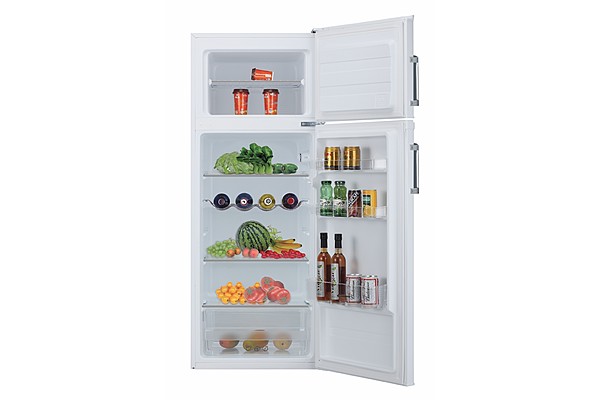 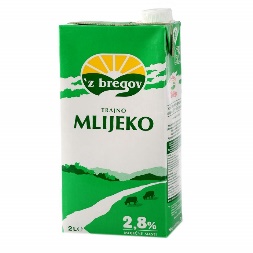 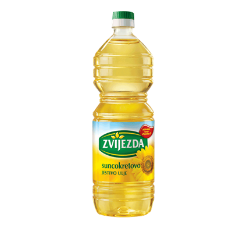 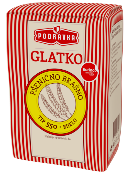 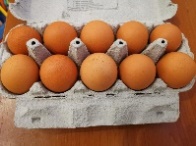 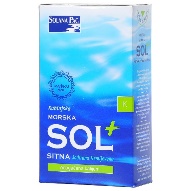 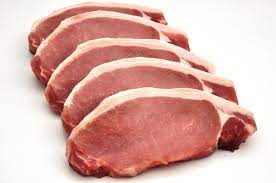 MLIJEKO              ULJE     BRAŠNO        JAJA          SOL          MESO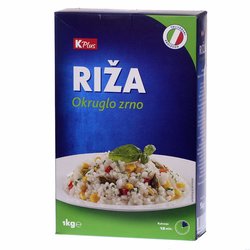 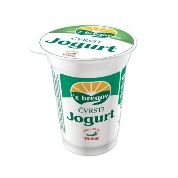 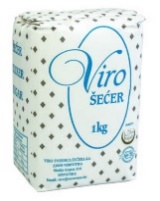 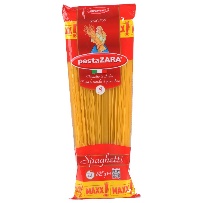 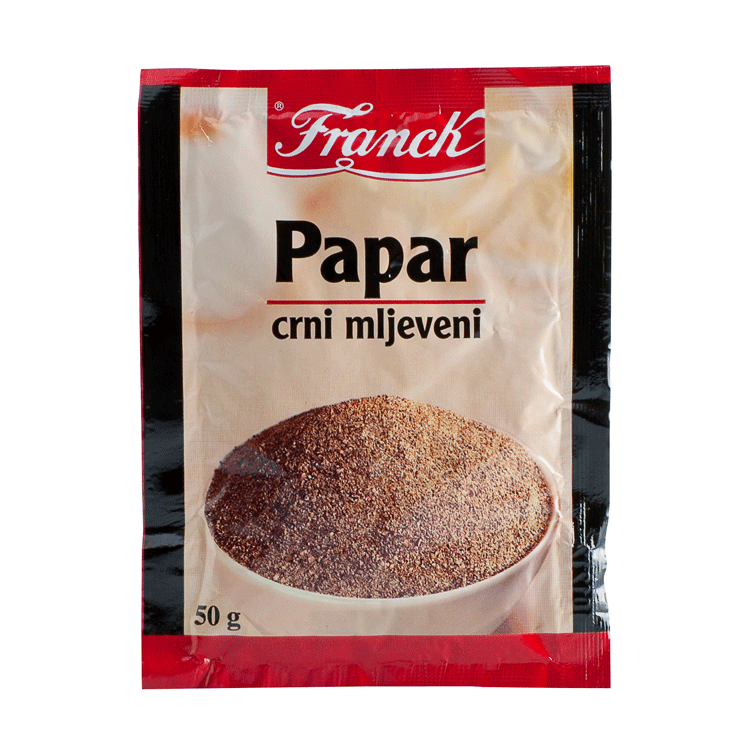     RIŽA         JOGURT           ŠEĆER            ŠPAGETE      PAPAR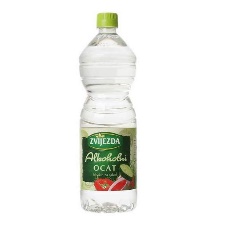 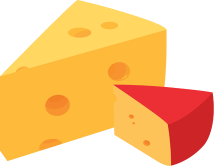 OCAT             SIRPokažite slike, čitajte i imenujte namirnice na njima te pitajte za svaku namirnicu da li se određena namirnica drži  u hladnjaku.Zaokružite namirnice koje se drže u hladnjaku.Jedan cvijet oboji svijetlim bojama poput žutom bojom, a jedan ljubičastom. Koja boja je svjetlija i podsjeća na sunce, a koja ti izgleda tužno i hladno?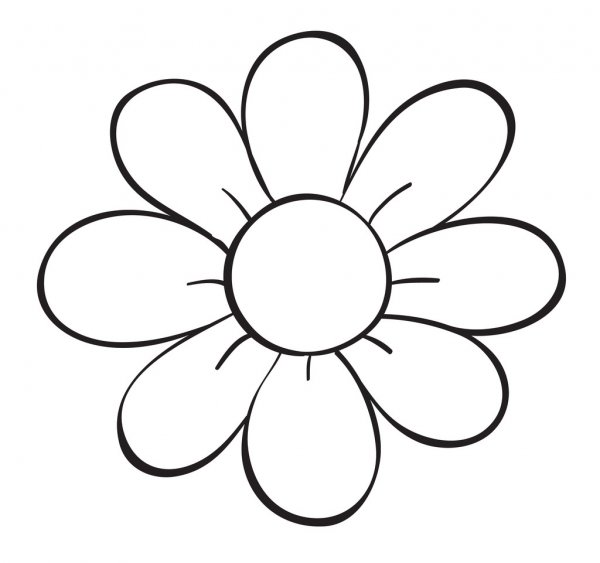 